Year 6Summer 1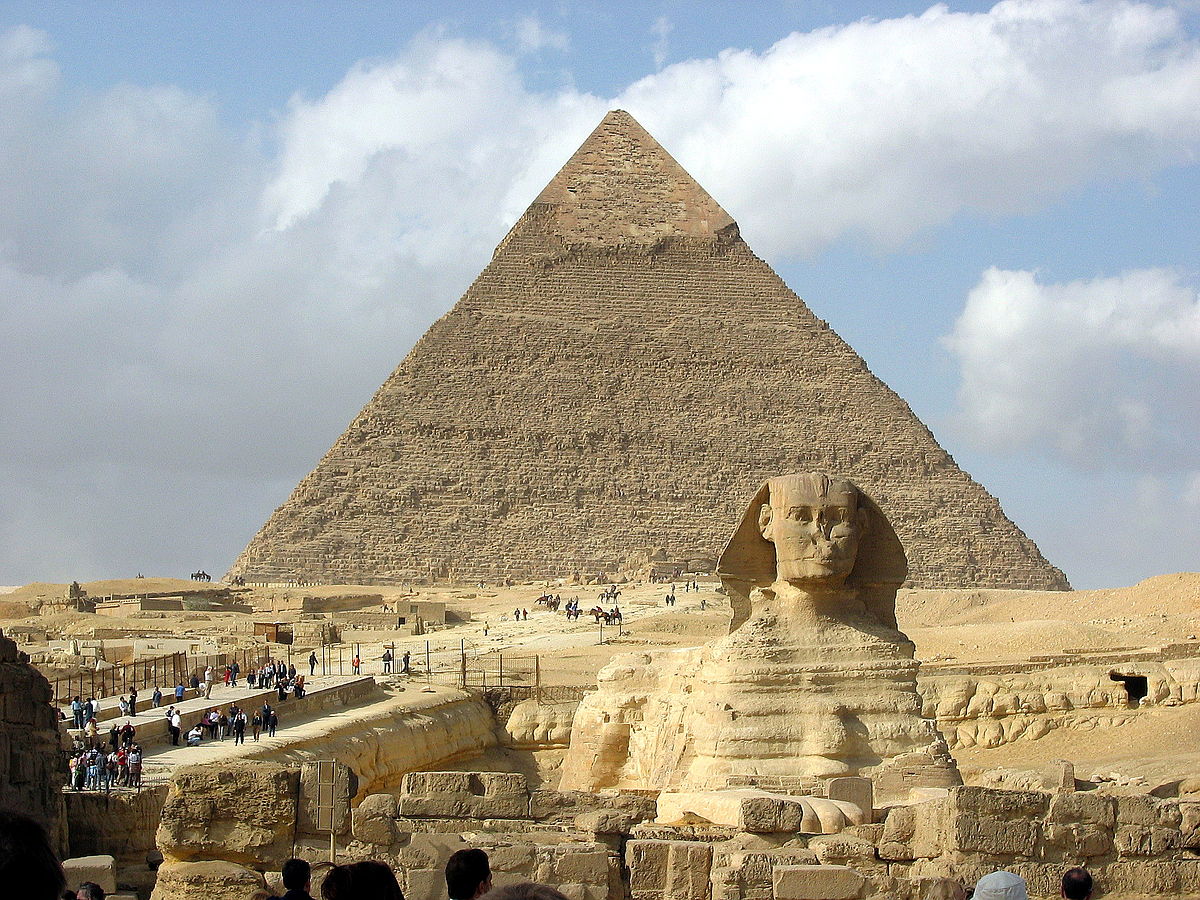 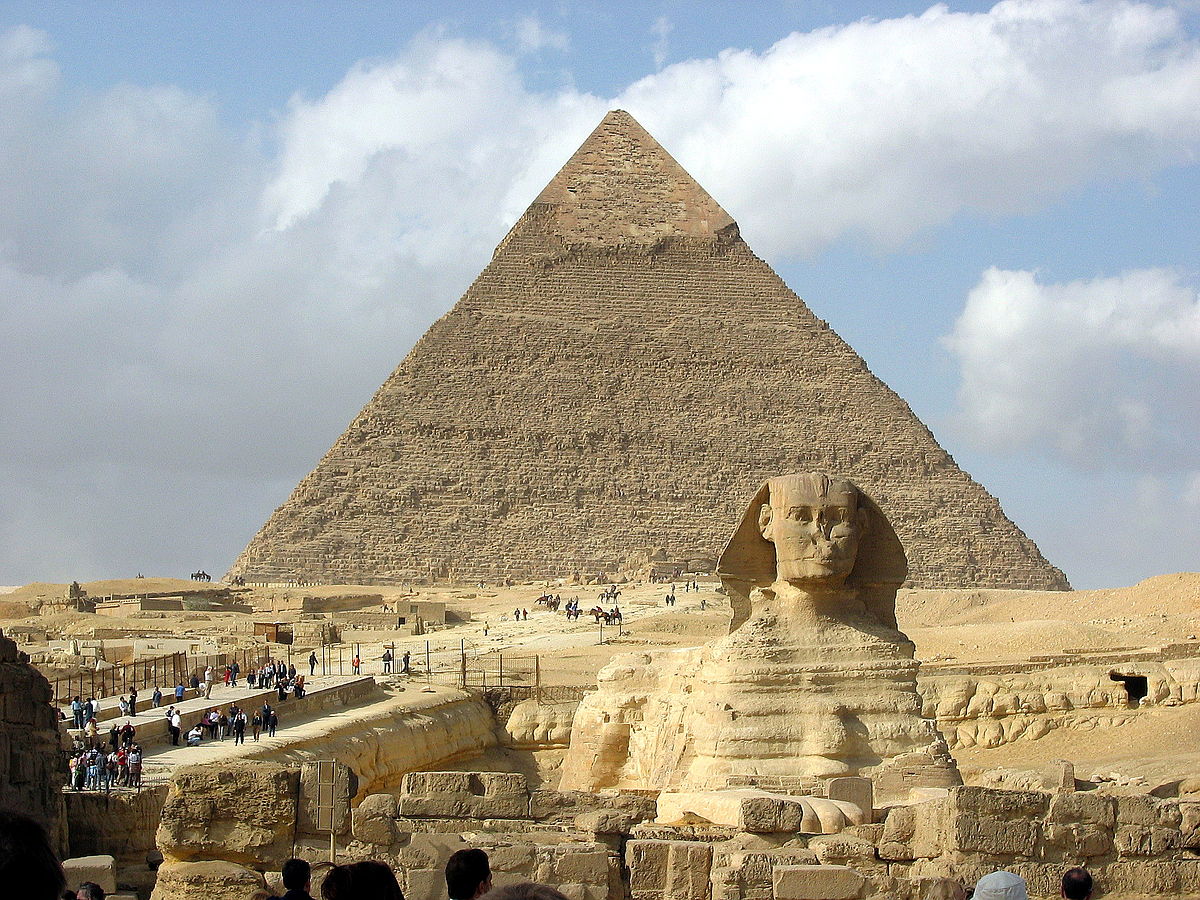 